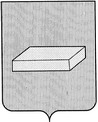 ГОРОДСКАЯ ДУМА  ГОРОДСКОГО ОКРУГА ШУЯР Е Ш Е Н И Е		от 26 октября 2016 года				№ 242О внесении изменений в Положение  «О гербе муниципального образования «Город Шуя» Ивановской области»В соответствии с письмами Министерства образования и науки Российской Федерации от 04.06.2015 № 05-2038 «О документах, подтверждающих наличие образования», от 31.03.2014 № 08-418 «Об использовании герба Российской Федерации на печатях образовательных организаций» и в целях приведения к единому виду печатей муниципальных организаций городского округа Шуя, городская Дума					Р Е Ш И Л А:1. Внести в «Положение о гербе муниципального образования «Город Шуя»  Ивановской области», утвержденное Решением Шуйской городской Думы от 29.09.2004 № 90, следующее изменение - дополнить подпункт «б» пункта 5.3. Положения абзацем следующего содержания:«- на бланках и печатях муниципальных организаций городского округа Шуя.»2. Опубликовать настоящее решение в Вестнике городского округа Шуя и разместить на официальном сайте городского округа в сети Интернет.3. Настоящее Решение вступает в силу с момента его официального опубликования.Председатель городской Думы городского округа Шуя                         Д.Е. ПЛАТОНОВ        Глава городского округа Шуя            С.Ю. РОЩИН